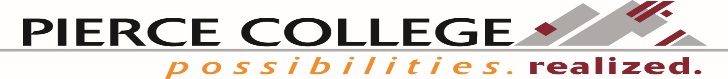 Request for Accommodation for Faith/Conscience FormStudent Name: ____________________________________________ SID: _____________________________Email: 	____________________________ Phone: __________ Date of Absence/Hardship: ________________Nature of Absence/Hardship:  _________________________________________________________________Students may make a request for reasonable accommodations for an absence/hardship due to reasons of faith or conscience. Please provide a concise explanation of how the request is related to a reason of faith/conscience, or an organized activity conducted under the auspices of a religious denomination, church, or religious organization. Next Steps: Deliver this form to one of the following offices/email:Vice President, Learning and Student Success, Fort Steilacoom: Cascade 378Vice President, Learning and Student Success, Puyallup:  Admin 100Executive Director, Joint Base Lewis McChord: McChord  Education Center Bldg 851, E-mail to: LSSoffice@pierce.ctc.eduYour request will receive a response within three business days of submission. If approved, you will receive a letter with procedures and a form to obtain faculty signatures, which you will return to the Office of the Vice-President/Executive Director. You are responsible for ensuring the documentation authorizing the accommodation is provided to each of your professors whose classes/assignments will be impacted. Received by Vice President/Executive Director Office: _______________________________	____________________						 Name					DateInitial Approval Vice President/Executive Director:	_________________________________	____________________						Signature				DateFinal Approval Vice President/Executive Director:	__________________________________	____________________						Signature				Date